Publicado en Madrid el 17/12/2018 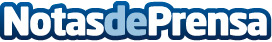 Fisioserv aporta 8 claves para evitar las lesiones deportivas durante el mal tiempoCon la llegada del invierno aumentan los entrenamientos de tipo indoor aunque mucha gente prefiere continuar con las mismas rutinas deportivas que en los meses cálidos. Para los que siguen entrenando fuera, Fisioserv, la primera clínica de fisioterapia a domicilio, ofrece unas pautas con las que evitar las lesiones deportivas que puede ocasionar un ambiente frío o de lluviaDatos de contacto:Fisioserv639668965Nota de prensa publicada en: https://www.notasdeprensa.es/fisioserv-aporta-8-claves-para-evitar-las Categorias: Madrid Medicina alternativa Otros deportes http://www.notasdeprensa.es